		October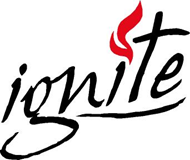 2018123456WOW 5:00ECMA Festival of Faith – Beach Schmidt5th Quarter (High School) After the football game78910111213Sunday School 9:30Trick or Treat So Others Can EatYouthroom Open 1:00pmWOW 5:0014151617181920Youth Sunday 8:00amWOW Held at Ma and Pas Pumpkin PatchTogether GenerationDallas TexasTogether Generation Dallas Texas21222324252627Sunday School 9:30Together GenerationDallas TexasMatt at YMIMatt at YMIWOW 5:00Parents Night Out28293031Sunday School 9:30Trunk or Treat